Práce: bakalářskáPosudek: oponentaPráci hodnotil: PhDr. Jaromír Murgaš, CSc.Práci předložil: Jan Holub Název práce: Etika ve filosofické koncepci Benedikta Spinozy1.	CÍL PRÁCE (uveďte, do jaké míry byl naplněn):Cílem práce, slovy autora, je „snaha o přiblížení etické koncepce holandského filosofa Benedikta Spinozy“, „konkrétně pak zachycení a následné osvětlení jejího významu, jež je nejlépe vystižen Spinozovým motivem moci rozumu nad afekty“. Tedy „objasnit povahu takové cesty“ „k lidskému štěstí a svobodě“ – „v čem je taková moc rozumu založena“. Už samotný výběr tématu a formulace cílů práce dává tušit vážně míněný filosofický počin. A skutečně, autor se v práci nejen úspěšně zhostil svého cíle, ale vytvořil filosofickou bakalářskou práci vskutku výborné kvality.2.	OBSAHOVÉ ZPRACOVÁNÍ (náročnost, tvůrčí přístup, proporcionalita teoretické a vlastní práce, vhodnost příloh apod.):Práce patří tematicky  a metodicky mezi nejtěžší práce, které jsem viděl studenty vypracované. Přitom se autorovi podařilo ji napsat s pozoruhodnou kvalitou a vysokou kázní i přesností, filosoficky velmi adekvátně – a zároveň jakoby s lehkostí a srozumitelností. To ovšem bývá ve skutečnosti výsledkem jen dlouhé a poctivé práce. Přístup k tématu a jeho zpracování jsou samostatné a tvořivé. Využití literatury, speciálně metodického podnětu holistického přístupu k chápání Spinozy, jakož i k řešení některých otázek, prozrazuje určitý zralý přístup, nadhled autora. Také s obsahem obtížné terminologie a obtížných myšlenek si autor poradil zcela výborně. Koncepce práce je dobře rozvržena i budována. Práce má v poslední části i ideový vrchol, věnovaný Spinozově koncepci Amor Dei Intellectualis – svorníku jeho ontologie i etiky, svorníku Spinozova návodu na cestu k lidskému štěstí.3.	FORMÁLNÍ ÚPRAVA (jazykový projev, správnost citace a odkazů na literaturu, grafická úprava, přehlednost členění kapitol, kvalita tabulek, grafů a příloh apod.):Práce je i po formální stránce vynikající. Chvályhodná je totiž především jazykově-myšlenková zralost textu, jeho přesnost (i filosofická) a přitom věcnost a přiměřenost, opravdová kázeň. Vůči tomu i vůči obsahu práce jsou občasné potíže s čárkami ve větách naprosto zanedbatelné.4.	STRUČNÝ KOMENTÁŘ HODNOTITELE (celkový dojem z práce, silné a slabé stránky, originalita myšlenek apod.):Práce je tedy skutečně výborná, až mimořádná; prakticky je dílem již autora s určitým nadhledem, ne běžného studenta třetího ročníku. Autor výstižně a jasně zformuloval zásadní rysy Spinozova přístupu a jeho etiky. Přitom se ve velmi obtížných předlohách nikde nezapletl. Práce prozrazuje vysoké autorovo nasazení při zpracování tématu. Provedení si zcela nepochybně zaslouží pochvalu a ocenění pro vynikající práci; a ta zase případně publikaci. Otázkou je jen, zda (by) neměly být některé motivy rozpracovány podrobněji, případně s uvedením určité diskuse k nim; např. u teorie afektů podle Spinozy.5.	OTÁZKY A PŘIPOMÍNKY DOPORUČENÉ K BLIŽŠÍMU VYSVĚTLENÍ PŘI OBHAJOBĚ (jedna až tři):Vaše představení Spinozovy etiky se mi zdá  nejen přehledné, ale i velmi výstižné. Konzultoval jste je i mimo půdu FF ZČU?Vaše hypotéza o ovlivnění Spinozy židovskými autory Avramem ibn Ezrou a Judou Abravanelem se mi jeví být - podle Vašeho vylíčení Spinozovy koncepce - velmi pravděpodobnou. Máte v úmyslu ji sledovat v další práci?Čím si ostatně vysvětlujete ojedinělý a mimořádný Spinozův myslitelský výkon, který evidentně zprostředkoval určitou filosofickou syntézu i některým představitelům německého idealismu?Speciální pochvala Vám patří za nalezení a užití speciálních článků k problematice.6.	NAVRHOVANÁ ZNÁMKA (výborně, velmi dobře, dobře, nevyhověl): Výborně – s návrhem na ocenění děkanem za mimořádnou práci. Datum: 	1.6.2016							Podpis: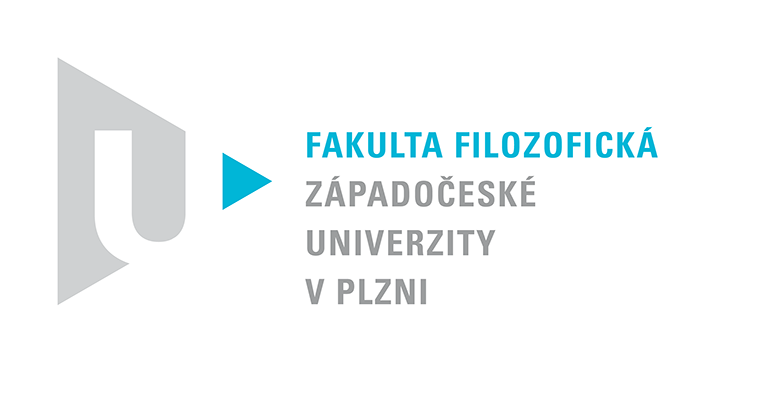 Katedra filozofiePROTOKOL O HODNOCENÍ PRÁCE